Contract for Basketball Players and ParentsD’Arcy McGee Gee-Gees Athletic ProgramCadet Boys BasketballI, ___________________________ (player name), want to play basketball for the D’Arcy McGee High School Cadet Boys Basketball team.  In exchange for the privilege of being on the team, I promise to do the following:ACADEMICS WILL COME FIRST.  Good grades and class work come before basketball.  Do your homework when you should.  Directly after school is the best.  Failing grades will result in player ineligibility.  Do not wait until “the day before” to do your homework or studying. Missing practice because you have homework is not an excuse.  Time management is important. The coaches are qualified and capable of assisting players with their studies when they are available; however, the student-athlete is responsible for informing coaches when help is needed.  ATTENDANCE – BE PREPARED and ON TIME FOR ALL PRACTICES, MEETINGS, GAMES AND FUNDRAISING EVENTS.  Be properly dressed with basketball shorts and shoes, no jewellery, electronic devices or other accessories.  Basketball should be a priority; however, the coaching staff is aware that there may be circumstances that arise that cause you to miss a practice; e.g. vacation, illness, etc.  When this occurs, the player or parent/guardian will inform the coach in advance when possible.  Three unexcused absences will result in expulsion from the team until the new calendar year.  Missing practices and games will result in possible reduced playing time.ATTITUDE.  Our goal is to have a team of players that consistently demand more of themselves and the coaching staff.  Be coachable, hustle, display mental toughness, and be focused on the game of basketball.RESPECT COACHES, TEAMMATES, PARENTS, OPPONENTS AND OFFICIALS.  Behavior that reflects negatively on players, coaches, D’Arcy McGee High School and league officials will not be tolerated (e.g. lack of control or profanity).  The Cadet Boys team is representative of the school, and as such, is expected to set a positive example for students both on and off the court.  Failure to meet these expectations can result in a team suspension.  The coach has the discretion to suspend a player from the team.  In severe cases whereby expulsion is plausible, the case will be brought to school administration.  RESPECT TEACHERS AND SCHOOL ADMINISTRATION.  Lack of respect and discipline issues that have academic or disciplinary consequences will result in game or team suspensions or expulsion.  AS A TEAM MEMBER, I WILL GO THE COACHES/TEAM MEMBERS FIRST IF THERE IS A PROBLEM WHICH IS RELATED TO THE TEAM.  I will not complain to others, until I have given the person I have a problem with an opportunity to correct it.  If there are any issues please contact the coach.ADJUSTMENTS AND SACRIFICES are necessary to achieve team and individual success.  Playing time is not guaranteed.  Some players will receive more playing time, while others may receive less.  Paying the fees does not mean you will play.  EXTRAORDINARY COMMITMENT on the part of the players, their families, and the coaches is important.  In return, we have an opportunity to create a positive experience in all of our lives.  APPLY GOOD HEALTHY HABITS.  This includes 7-9 hours of sleep when possible. Eating breakfast every morning and meals comprised of healthy, natural foods, staying adequately hydrated by drinking at least 2 litres of water daily.  FUNDRAISING.  Each player will be charged $180 for 3 boxes of chocolates.  These chocolates will help pay for items and tournaments that may arise during the season.  The chocolates WILL NOT cost you money as you will be able to sell them and recover all of the $180.  The players will also have to have a bake sale during the year.  It is also recommended that the players brainstorm other fundraising ideas for the season.  Fundraising is an important aspect of D’Arcy basketball and helps to reduce the amount of money that parents have to pay.As a parent/guardian of the above named player, I, ______________________________ (parent/guardian name) agree to do the following:Support and encourage my child to abide by this contract he has signed.Be responsible for the financial demands of my child being a member of the team.  This includes: team athletic fees, uniforms, transportation and all costs incurred as a result of my child’s membership on the team.  I understand that unpaid fees will not be covered by the school and or coaches.  Failure to pay or make payment arrangements with the school prior to the first league game will result in the player being ineligible until fees are paid.  Discuss any issues regarding poor academics, bad attitude or otherwise conflicts with the coach(es) as soon as possible.Be an example of good sportsmanship at games by making only positive comments about players, keeping criticism of the officiating to a minimum volume and frequency, and treating the coaching staff and fans of our opponents with respect.Provide transportation for my child to-and-from games and practices.  This will not be the responsibility of the coaches or other parents.  As stated above, player attendance, commitment and participation is expected and mandatory.Be aware that playing time is at the sole discretion of the coaches.I, ________________________________ (player name), understand that if I play on this team.  I will agree to abide by the expectations described in this contract.____________________________________ Player SignatureI, ________________________________ (parent/guardian name), understand that if my child plays on this team, I will agree to abide by the expectations described in this contract.  My child has informed me of the required expectations during the basketball season.  I will ensure that these expectations are realized.____________________________________ Parent/Guardian Signature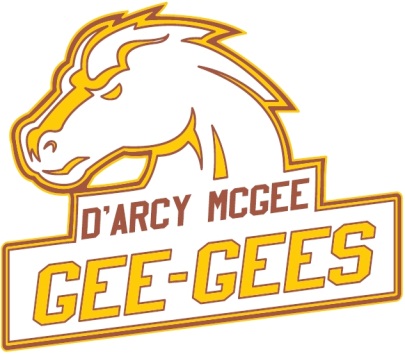 